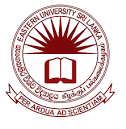 OTS, AHEAD OPERATIONSEASTERN UNIVERSITY, SRI LANKAExpressions of Interest for a ConsultantTo design the industrial based course (optional course) in Botany (Green Technology and Resource Management)for the Faculty of Science under theELTA-ELSE Faculty Development Project funded by the World BankThe Operational Technical Secretariat (OTS) of the AHEAD Operations of the Eastern University, Sri Lanka invites eligible individual consultants to indicate their interest in providing the services. Interested consultants must provide information indicating that they are qualified to perform the services through the submission of the expressions of interest along with a sample proposed plan with not more than 500 words and the updated CV.  Proposed Tasks and deliverables:Conduct stakeholder meetings with the relevant staff of the Faculty of Science and other appropriate parties including industries, and develop an outline to enhance the industrial linkage in the curriculum of the study program.  Design and submit a draft course structure to integrate industrial linkage into the curriculum of the study program by conducting a number of discussions/workshops with the relevant Faculty of Science staff.Build a strong relationship between the academics and the industries through interactions and visit.Organize and conduct training programs for staff.Facilitate industrial training placements in general and specific for the sustainability of the work being involved.Submission of final report for comments and reviews, and submission of final report incorporating the comments as appropriate.Expected Qualifications:A senior academic with PhD degree relevant in Biology (Botany) or an industrialist holding a Science based PhD degree in Biology-related is preferred. Experience in curriculum development and conducting workshops for the study programs is highly desirable.Selection procedures: Consultants will be selected adopting Individual Consultant selection procedures. Duration of the Consultancy: Six MonthsRemuneration: A consultancy fee of LKR. 400,000 will be paid as lump sum based on successful completion of the key tasks mentioned above and submission of the final report to the satisfaction of the Faculty of Science.Four workshops (2 days each) should be conducted to the academic staff of Faculty of Science.  Additionally, a subsistence of LKR 45,000 will be paid for each visit to conduct the workshop, to cover the transport, accommodation and meals on completion of the workshop.Method of Application: Expressions of Interest along with a proposed plan with not more than 500 words and an updated CV must be delivered to the address below by registered post or by email to:  ots@esn.ac.lk and scienceeltaelse@gmail.com on or before 28th February 2022.  Director OTS AHEAD OperationsEastern University, Sri Lanka Phone: 065 205 9393